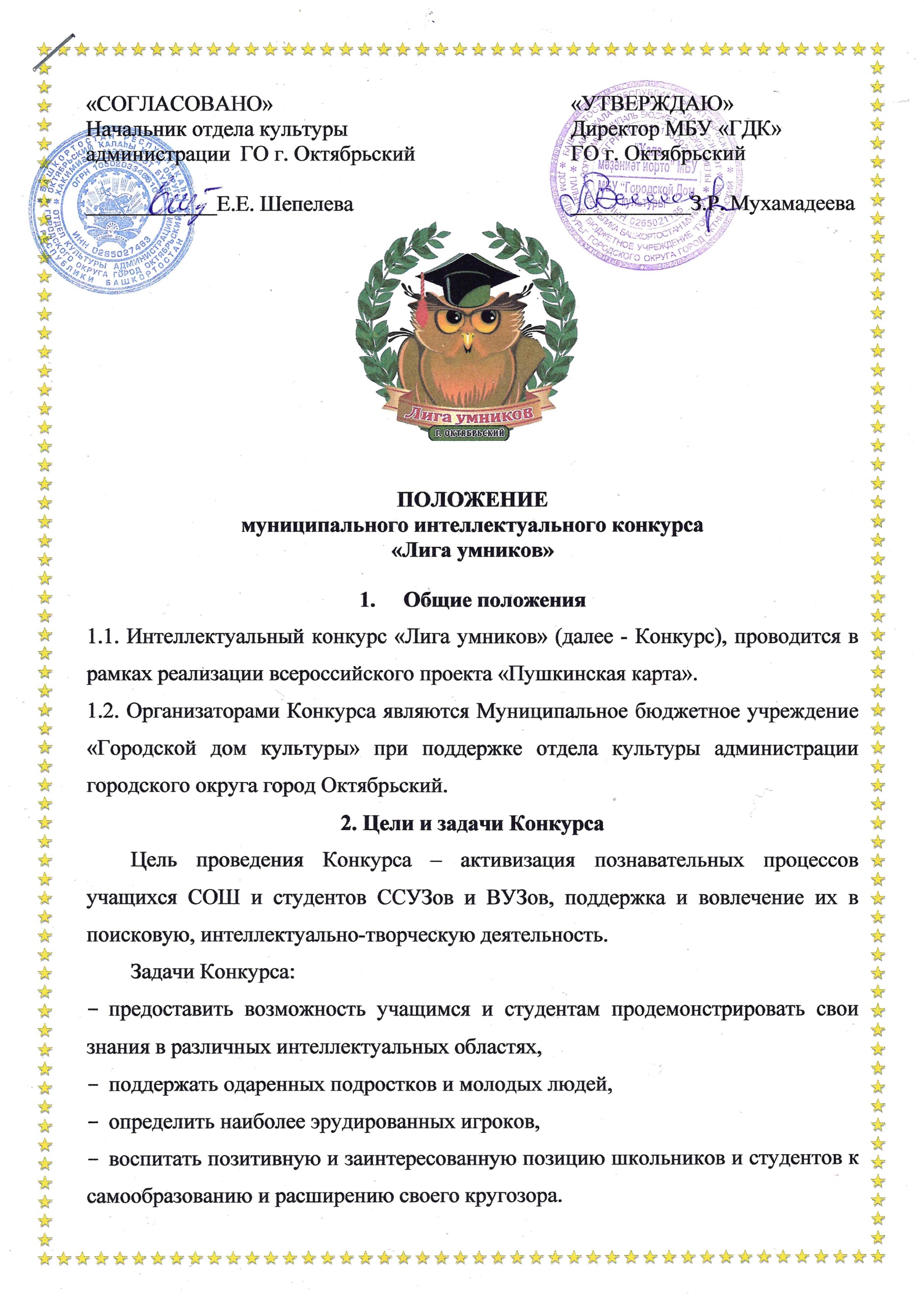 УчастникиВ Конкурсе могут принять участие учащиеся и студенты образовательных учреждений города Октябрьский. Возраст участников 14-22 года.4. Сроки проведения Конкурса4.1. Сроки проведения Конкурса с 16.03.2022г.  – по 21.12.2022г.4.2. Планируется проводить 1 игру в месяц в течение года. 4.3. Финальный этап конкурса проводится в декабре 2022 года (точная дата будет определена позже).5. Порядок проведения и условия участия в Конкурсе. 	Для участия необходимо подать заявку в установленной форме (Приложение 1).Количество участников в одной команде не меньше 4 и не больше 6 человек. Количество команд от одного учебного заведения – не более 1.Оргвзнос за участие 100 руб/чел на каждой игре (ежемесячно). Принимаются к оплате Пушкинские карты.Игры проводятся ежемесячно (ориентировочно 1 раз в месяц) в большом зале Городского дома культуры. Каждая игра построена на определенной теме («Космос», «Гарри Поттер», «Наука», «Спорт» и т.д.).По итогам участия команд формируется рейтинг. Рейтинговые баллы начисляются по нескольким позициям:- количество набранных баллов за игру (по количеству правильных ответов)- участие команды в ежемесячной игре + 1 балл- победа в ежемесячной игре + 1 балл- участие в творческом этапе (дополнительно на каждой игре) +1 баллНа финальной игре в декабре по итогам рейтинговой таблицы определяются победители и призеры.Победитель получает памятные подарки, диплом и приносит своему учебному заведению звание «Самого умного образовательного учреждения города». Призеры получают дипломы и памятные подарки. Остальные участники получают сертификаты участника и поощрительные призы.6. Контакты.Заявки на участие принимаются до 10 марта 2022 года на электронный адрес: domkyltyra-gdk@mail.ru.По возникающим вопросам обращаться по телефонам:Городской дом культуры, 8 (34767) 7-07-86, адрес: Республика Башкортостан, г. Октябрьский, ул. Геофизиков, д. 3, 89273441256. Ответственный сотрудник: Ольга Юрьевна Паленова, куратор проекта.Приложение 1к положению муниципального интеллектуального конкурса «Лига умников»Анкета участникаНазвание команды _____________________________________________________________________________________________________________________Название образовательного учреждения, от которого выставляется команды ________________________________________________________________________________________________________________________________________.Список участников команды с указанием даты ФИО и даты рождения (не более 6 чел.)Контактный телефон___________________________________________E-mail _______________________________________________________Подписывая заявку на участие в Конкурсе, заявляем, что принимаем все условия проведения Конкурса.Даем согласие на обработку персональных данных и размещение фото- и видеоматериалов в СМИ. «____» _____________________2022 г.    Подпись         _________________________(руководитель организации)  М.П.№ п/пФИО участникаДата рожденияСтатус (капитан/ участник)